Understanding and Honoring Our Group ConsciencePresentation Basic Outline Recap and Application QuestionsArea 35 District 4 One Authority – God as He may express himself through our “group conscience”Second TraditionFirst Concept of ServiceA.A.’s Primary Purpose - group unity & the suffering (15.1 million adults suffer from alcohol abuse)A.A. PreambleStep 12Tradition 5Responsibility StatementElementsCollectiveEvery voice is valuable; direction not given to only one or a few individualsFully informed: Practice mutual trust and respect in sharing and listening of perspectives, ideas, and opinionsEnsure the minority opinion is heardAchieve substantial unanimity (agreement) – at least 2/3 of membersAllowing adequate time for sensitive decisionsPersonal responsibility and accountabilitySeeing and hearing “the G-d of your understanding” through others and yourselfContinuing to deepen your knowledge and understanding of the guiding spiritual principles provided in our Traditions and Concepts of ServicePracticing spiritual principles over personalitiesSharing perspectives, opinions and ideas with courage, honesty, and humilityBeing of service whether as a GSR, DCM, committee member, etc. and ensuring roles are rotatedTaking a Group Inventory on a regular basis  - https://www.aa.org/assets/en_US/p-16_theaagroup.pdf (pg 29)Reading A.A. literatureKeeping up-to-date of issues and concerns affecting our organization locally and worldwideGroup Conscience ChecklistDoes the group decision honor unity and the carrying of the message?Is the group well informed about the subject? Has sufficient time been given before a group conscience vote is taken?Have all sides been respectfully heard and thoroughly discussed?Has sufficient time been given before a group conscience vote is taken? Has attention been given to the minority point of view?Has the vote been a substantial majority?Does the action go against our Traditions/Concepts of Service?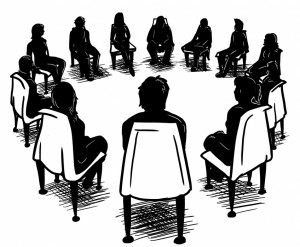 Is the principle of group rotation honored?Is a Group Inventory done on a regular basis? Practical Application Questions